TURISTIČKA ZAJEDNICA OPĆINE TKON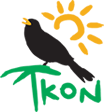 GODIŠNJI PROGRAM RADA TZO TKON ZA 2023. GODINUStudeni 2022.UVODNa temelju Zakona o turističkim zajednicama i promicanju hrvatskog turizma (NN 52/19 i 42/20) turističke zajednice su obvezne donijeti program rada i financijski plan.Godišnji program rada Turističke zajednice Općine Tkon usklađen je s novom metodologijom te sadrži sve pojedinačno utvrđene planirane zadatke i potrebna financijska sredstva za njihovo izvršenje.STRATEŠKI CILJEVI	Osnovni ciljevi turističkih zajednica definirani su člankom 9. Zakona o turističkim zajednicama i promicanju hrvatskog turizma (NN 52/19 i 42/20), te je u skladu s navedenim rad turističkih zajednica usmjeren na tri pravca djelovanja:Razvoj i marketing destinacije kroz koordiniranje ključnih aktivnosti turističkog razvoja (planiranje, razvoj turističkih proizvoda u destinaciji, financiranje, donošenje i provedba odluka), u skladu s dokumentima kojima se definira nacionalna strategija razvoja turizma.Osiguravanje cjelovitije zastupljenosti specifičnih lokalnih/regionalnih interesa kroz jačanje lokalne/regionalne inicijative i povezivanje dionika na lokalno/regionalnom nivou radi stvaranja međunarodno konkurentnih turističkih proizvoda.Poboljšanje uvjeta boravka turista u destinaciji te razvijanje svijesti o važnosti i gospodarskim, društvenim i drugim učincima turizma, kao i potrebi i važnosti očuvanja i unapređenja svih elemenata turističke resursne osnove određene destinacije, a osobito zaštite okoliša, kao i prirodne i kulturne baštine sukladno načelima održivog razvoja.Zadaće lokalnih turističkih zajednica definirane su prema članku 32. Zakona o turističkim zajednicama i promicanju hrvatskog turizma (NN 52/19 i 42/20).Prilikom planiranja aktivnosti Turistička zajednica Općine Tkon, pored zakonskih odrednica uskladila je planiranje aktivnosti i sa strateškim dokumentima i akcijskim planovima i to:Strategija razvoja turizma Republike Hrvatske do 2020. g.;Strateški plan Ministarstva turizma za razdoblje 2020. 2021.:Glavni plan razvoja turizma Zadarske županije 2013.-2023.;Regija Zadar Brend – priručnik turističke destinacije Zadarske županije.Glavni ciljevi Turističke zajednice Općine Tkon određeni su uvažavajući gore navedene dokumente, koji predstavljaju polazište za postavljanje ciljeva Turističke zajednice Općine Tkon.Izgradnja brenda prirodnih plaža – mediteran kakav je nekad bio;Jačanje suradnje sa susjednim lokalnim turističkim zajednicama;Komunikacija kulturnih vrijednosti mjestaSport na tradicijski način – Spoj autohtone prirode i aktivnostiSinergija javnog i privatnog sektora kroz zabavne manifestacijePODACI O OSTVARENOM TURISTIČKOM PROMETU U TEKUĆOJ GODINI I PROCJENA FIZIČKOG OBUJMA TURISTIČKOG PROMETA U PREDSTOJEĆOJ GODINIUzevši sve u obzir, ostvarenje fizičkog obujma, a naposljetku i novčanih iskaza u vidu prihoda turističke zajednice koji najviše ovise o navedenim varijabilnim dijelovima, kao što su parametri turističkih pokazatelja u vidu noćenja i broja dolazaka turista očekujemo trend povećanja broja noćenja od 5 posto u odnosu na 2022. godinu. Prema podacima iz sustava eVisitor Turistička zajednica općine Tkon je u razdoblju od 01. siječnja do 31. listopada, ostvarila ukupni fizički turistički promet od 12.577 dolazaka i 121.731 noćenja, što znači da se turistički promet u odnosu na prošlu godinu u istom vremenskom razdoblju povećao za 11.66% u dolascima i 14.48% u noćenjima. Također, usporedba ukupnog fizičkog prometa s rekordnom 2019. godinom bilježi porast broja dolazaka od 8.50% te 1.09% noćenja. Tabela 1: Ostvaren broj dolazaka u prvih deset mjeseci u odnosu na 2019. , 2021. ,godinu. Izvor: eVisitorTabela 2: Ostvaren broj noćenja u prvih deset mjeseci u odnosu na 2019. , 2021., godinu. Izvor: eVisitorTabela 3: Broj noćenja i dolazaka prema naseljima u periodu od 01.01.do 31.10.2022. usporedno s istim razdobljem 2021. godine. Izvor: eVisitorSlika 1: Rezultati ostvarenih dolazaka prema vrsti smješajnih objekata. Izvor: eVisitorSlika 2: Rezultati ostvarenih noćenja prema vrsti smještajnih objekata. Izvor:  eVisitorTabela 4: Smještajni kapaciteti na području Općine Tkon u periodu od 01.01. do 31.10.2022. usporedno s 2021.g. Izvor: eVisitorTabela 5: Prosječno trajanje boravka gostiju u destinaciji po danima. Izvor: eVisitor Turistički promet prema vrsti smještajnih kapaciteta ostvaren je po dolaznosti najviše u objektima u domaćinstvu 6.850, zatim u kampovima 3.981, u nekomercijalnom smještaju 1.235, u ostalim ugostiteljskim objektima 394, te na OPG-ovima 117. Što se tiče broja noćenja prema smještajnim kapacitetima također najveći promet je ostvaren u objektima u domaćinstvu 58.798, zatim u kampovima 35.752, u nekomercijalnom smještaju 23.524, u ostalim ugostiteljskim objektima za smještaj 2.809, te u OPG smještaju 848.	PRIHODI I OSNOVNI PARAMETRI ZA PLANIRANJE PRIHODA PREMA IZVORIMA	Sukladno Zakonu o turističkim zajednicama i promicanju hrvatskog turizma (NN 52/19 i 42/20), Zakonu o turističkoj pristojbi i Zakonu o turističkim članarinama, Turistička zajednica Općine Tkon ostvaruje prihode od:Prihodi od turističke pristojbePrihodi od turističke članarinePrihodi iz proračuna općine/grada/županije i državnog proračunaOstali prihodiPolazišna osnova za planiranje prihoda su ostvarenja prethodne godine uvećani za osnovne parametre projekcije rasta dolazaka, investicija u nove objekte i projicirana stopa rasta gospodarstva.PRIHOD OD TURISTIČKE PRISTOJBESukladno Odluci Županijske skupštine Zadarske županije o visini turističke pristojbe za 2022. i 2023. godinu, paušalni iznos turističke pristojbe po krevetu za osobe koje pružaju ugostiteljske usluge u domaćinstvu iznosi 350,00 kn (46,45 EUR), na obiteljskom poljoprivrednom gospodarstvu po krevetu 200,00 kn (26,54 EUR), te za smještaj u domaćinstvu u kampu i u objektu vrste kamp odmorište ili kamp odmorište robinzonski smještaj 500,00 kn (66,36 EUR) po svakoj smještajnoj jedinici, dok za osobe koje koriste uslugu noćenja u smještajnom objektu u kojem se obavlja ugostiteljska djelatnost po osobi iznosi 10,00 kn (1,33 EUR). Godišnjim programom rada za 2023. planirani su prihodi od turističke pristojbe u iznosu od 400.000,00kn (53.089,12 EUR). Ukoliko analiziramo udio ostvarenih prihoda od turističke pristojbe koji pristiže od različitih obveznika plaćanja turističke pristojbe sukladno Zakonu, vidimo kako 50 posto prihoda turistička zajednica ostvaruje od kampova, koji turističku pristojbu plaćaju po noćenju. Kako koeficijent korelacije iznosi 1, između prihoda od turističke pristojbe koje plaćaju turisti koji borave u kampovima obveznicima, plaćanje turističke pristojbe po noćenju kroz godine i broja dolazaka i turista u tim objektima, te kako je varijabla noćenja, bez detaljnije statističke blizu koeficijenta 1, uzima se u obzir povećanje broja noćenja za 30 posto, gdje dolazimo do planiranog iznosa prihoda za raspodjelu. Prosječno se 42,5 posto sredstava doznači kao prihod Turističke zajednice Općine Tkon i tako dobiveni iznos predstavlja planirani prihod od turističke pristojbe koje uplaćuju kampovi obveznici plaćanja turističke pristojbe po noćenju.Udio prihoda u ukupnim prihodima od objekata u kojima se turistička pristojba plaća po noćenju iznosi 49 posto i predstavlja polovicu iznosa. Naturistički kamp „Sovinje“ sudjeluje u ukupnom prihodu kampova u kojima se turistička pristojba plaća po noćenju u iznosu od 95 posto, dok u sveukupnom prihodu od turističke pristojbe svih obveznika sudjeluje sa 47 posto. Uzimajući u obzir navedene podatke, stavljamo naglasak prilikom planiranja na očekivanje ostvarenja turističkog prometa, koji se ogleda u broju noćenja koji će se u 2023. godini ostvariti u kampu „Sovinje“. Naturistički kamp „Sovinje“ i za narednu godinu planira povećanje svojih kapaciteta i po našim saznanjima jedini je kamp takve vrste u bližoj okolici, te očekujemo povećanje broja dolazaka u tom segmentu turističke djelatnosti, što će u konačnici i relativno značajno povećati prihode od turističke pristojbe u 2023. godini.Objekti koji turističku pristojbu plaćaju u paušalnom iznosu sudjeluju sa 39 posto prihoda ostvarenih od turističke pristojbe. Distribucija vrijednosti iznosa prihoda obveznika koji turističku pristojbu plaćaju u paušalnom iznosu je jednolika, gdje se raspon po obvezniku kreće od 0,00 do 3.000 kuna (398,17 EUR).Oni su kroz godine jednoliko zaduženi, što predstavlja isti iznos, kao i prethodne godine. Uvećanje iznosa je od pretpostavke kako će većina objekata koji su u izgradnji, a namjena im je pružanje usluge noćenja, biti u funkciji te iz tog parametra planiramo povećanje za 30 posto obveznika plaćanja turističke pristojbe.PRIHOD OD TURISTIČKE ČLANARINEVisina godišnjeg paušalnog iznosa članarine koju plaća osoba koja pruža ugostiteljske usluge u domaćinstvu ili na obiteljskom poljoprivrednom gospodarstvu, a koja ovisi o broju kreveta u sobi, apartmanu ili kući za odmor sukladno propisu kojim se uređuje obavljanje ugostiteljske djelatnosti u 2023. godini iznosit će 45,00 kn (5,97 EUR) za glavni ležaj i 22.50 kn (2,99 EUR)  za pomoćni ležaj, dok za kategoriju kamp i kamp odmorište ovisno o broju smještajnih jedinica, odnosno prema kapacitetu u objektu za robinzonski smještaj, iznosit će 80,00 kn (10,62 EUR).Osim gore navedenog parametra, na ukupan prihod od članarina utječe i osnovica na koju se primjenom određene stope plaća članarina. Navedenu osnovicu, odnosno povećanje najbliže možemo projicirati u skladu sa službenim projekcijama BDP-a za RH. Ukupna projekcija rasta BDP-a za 2022. godinu u RH iznosi 5.7 posto. Prilikom planiranja prihoda od turističke članarine za 2023. godinu, uzeli smo navedenu projekciju rasta kao supstitut za rast ostvarenih prihoda gospodarstvenika, koji čine osnovicu za izračun predujmova i obveze turističke članarine za 2023. godinu. Također, uzeli smo u obzir projekciju Vlade RH  za rast gospodarstva od 0.7 posto u 2023. godini. U skladu sa svim navedenim projiciramo iznos prihoda turističke članarine prikazan u tablici financijskog plana koja je sastavni dio ovoga programa rada.	PRIHODI IZ PRORAČUNA OPĆINE/GRADA/ŽUPANIJE I DRŽAVNOG PRORAČUNATZO Tkon će se prijaviti na Javni poziv za predlaganje programa javnih potreba u područjima kulture, religije i drugih društvenih aktivnosti za 2023. godinu Općine Tkon za manifestacije „Kunjsko lito 2023“, 10. Otočni susret klapa“ i „Škraping 2023.“ Također  očekujemo prijavu na Javni poziv Turističke zajednice Zadarske županije za događanja, kao i Javni poziv Zadarske županije. PRIHODI OD SUSTAVA TURISTIČKIH ZAJEDNICATuristička zajednica Općine Tkon očekuje prihode iz Fonda za turistički nedovoljno razvijena područja i kontinent koje dodjeljuje HTZ u skladu s Pravilnikom i Javnim pozivom.PRIHODI OD GOSPODARSKE DJELATNOSTISukladno Članku 10. stavak 3. točka 2. Zakona Turistička zajednica smije organizirati manifestacije i priredbe koje pridonose turističkom identitetu destinacije. TZO Tkon planira organizirati manifestaciju Škraping, od čijih kotizacija i usluga sponzorstva planira uprihoditi 100.000 HRK (13.272,28 EUR). Navedeni iznos planiran je temeljem prethodne godine, uvećan za očekivanu inflaciju.OSTALI PRIHODIOstali prihodi odnose se na donacije pravnih i fizičkih osoba za razne manifestacije koje se organiziraju tokom ljeta te za manifestaciju Škraping. Iznos je planiran u skladu sa bazom gospodarskih subjekata i osoba koji su potencijalni davatelji donacija.AKTIVNOSTIPojedinačno planirani zadaci prema utvrđenim aktivnostima:ISTRAŽIVANJE I STRATEŠKO PLANIRANJE IZRADA STRATEŠKIH/OPERATIVNIH/KOMUNIKACIJSKIH/AKCIJSKIH DOKUMENATAOpis aktivnosti: Turistička zajednica općine Tkon će pružiti potporu Turističkoj zajednici Zadarske županije i HTZ-u pri izradi strateških i razvojnih planova turizma na području destinacije.Cilj aktivnosti: Razvoj i marketing destinacijeNositelj aktivnosti: Turistička zajednica općine TkonIznos potreban za realizaciju aktivnosti: 0,00 knRokovi realizacije aktivnosti: Siječanj - prosinac 2023.g. ISTRAŽIVANJE I ANALIZA TRŽIŠTAOpis aktivnosti: Turistička zajednica Zadarske županije planira provođenje istraživanja tržišta online ispunjavanjem upitnika i direktnim pristupom. Fokus istraživanja će biti motivacija i navike gostiju kako bi se detektirale potrebe gostiju da bi se što bolje ciljale buduće kompanije i projekti razvoja proizvoda. S obzirom da je za iste potrebna koordiniranost i suradnja sustava na razini cijele županije, TZO Tkon će pružiti maksimalnu potporu. Također, TZO Tkon će provoditi analize te pratiti kretanje trendova potrebne za obavljanje svojih zadaća i aktivnosti.Cilj aktivnosti: Osiguravanje cjelovitije zastupljenosti specifičnih lokalnih interesa kroz jačanje lokalne inicijative.Nositelj aktivnosti: Turistička zajednica općine TkonIznos potreban za realizaciju aktivnosti: 0,00 knRokovi realizacije aktivnosti: prosinac 2023.g. MJERENJE UČINKOVITOSTI I PROMOTIVNIH AKTIVNOSTIOpis aktivnosti: Turistička zajednica općine Tkon planira pružiti potporu regionalnoj turističkoj zajednici u provođenju mjerenja učinkovitosti promotivnih aktivnosti, kroz razne ankete  potrebne za unapređenje destinacije..Cilj aktivnosti: Dobiti povratne informacije potrebne za poboljšanje uvjeta boravka turistaNositelj aktivnosti: Turistička zajednica općine TkonIznos potreban za realizaciju aktivnosti: 0,00 knRokovi realizacije aktivnosti: Siječanj-prosinac 2023.g.RAZVOJ TURISTIČKOG PROZVODA2.1. IDENTIFIKACIJA I VREDNOVANJE RESURSA TE STRUKTURIRANJE           TURISTIČKIH PROIZVODAOpis aktivnosti: Turistička zajednica općine Tkon će pružati Turističkoj zajednici Zadarske županije potporu u svrhu razvoja turističkih proizvoda kroz projekte: -      Razvoj TOP doživljaja;-          Razvoj proizvoda ciklo i pješačkog turizma;-          Welcome labelling obiteljskog smještaja.Nositelj aktivnosti: Turistička zajednica Općine TkonIznos potreban za realizaciju aktivnosti: 0,00 knRokovi realizacije aktivnosti: Siječanj-prosinac 2023. g. 2.2. SUSTAVI OZNAČAVANJA KVALITETE TURISTIČKOG PROIZVODAOpis aktivnosti: Turistička zajednica općine Tkon će i dalje poticati iznajmljivače na području Općine Tkon na sudjelovanje u projektu označavanja kvalitete (labelling) obiteljskog smještaja „Welcome“ koji provodi Turistička zajednica Zadarske županije.Cilj aktivnosti: Razvoj i marketing destinacijeNositelj aktivnosti: Turistička zajednica općine TkonIznos potreban za realizaciju aktivnosti: 0,00 knRokovi realizacije aktivnosti: prosinac 2023. g. 2.3. PODRŠKA RAZVOJU TURISTIČKIH DOGAĐANJAOrganizacija i suorganizacija događanja, kulturno – zabavnih, sportskih i sl. manifestacija u Općini Tkon.Škraping Tkon – otok Pašman 2023.Opis aktivnosti: Škraping je međunarodna treking i trail utrka koja se održava svake godine tijekom ožujka u Tkonu na otoku Pašmanu, a  kombinacija je snalaženja u prirodi, trčanja i penjanja po atraktivnom otočnom terenu. Utrka je podijeljena u četiri kategorije: Marathon (45km), Challenger (25km), Active (12km) i Light (6km). Škraping ima i kulturni i turistički karakter te se osim same utrke organizira čitav niz zanimljivih događanja, edukativnih predavanja, radionica, izložbi, predstava te ekološka akcija čišćenja okoliša i podmorja otoka Pašmana.Jedan od najpopularnijih pratećih programa Škrapinga svakako je Sajam otočnih proizvoda te dječji Škrapić.U utrci sudjeluju tuzemni i inozemni natjecatelji te se iz godine u godinu za utrku prijavljuje sve veći broj natjecatelja što je jedan od ključnih indikatora uspješnosti.Troškovi organizacije i provedbe treking i trail utrke uključuju sljedeće:Izrada plakata namijenjenih promociji i najavi utrke;Troškovi izrade materijala (banneri, akreditacije, diplome, zahvalnice, zastavice, karte, pehari, medalje);Nabava majica i nagrada za natjecatelje;Angažman glazbenog izvođača;Najam razglasa, rasvjete i šatora;Troškovi reprezentacije (ugostiteljske usluge, hrana i piće, smještaj određenih sudionika).Cilj aktivnosti:Glavni cilj sportske manifestacije je organizacija turističkih događanja izvan glavne turističke sezone, te razvijanje svijesti o općoj dobrobiti aktivnog i rekreacijskog bavljenja sportom u skladu sa strateškim marketinškim dokumentima. Također, kontrolne točke koje treba proći svaki natjecatelj, postavljaju se na najatraktivnije lokacije čime se dodatno promoviraju prirodne ljepote i vrijedna kulturna dobra otoka Pašmana.Nositelj aktivnosti: Turistička zajednica Općine TkonIznos potreban za realizaciju aktivnosti: 200.000,00 kuna (26.544,56 EUR)Rokovi realizacije aktivnosti: Ožujak 2023.Kunjsko lito 2023.Opis aktivnosti:„Kunjsko lito“ je tradicionalni program koji se održava na području Turističke zajednice Općine Tkon. Program uključuje kulturne, sportske i zabavne programe za djecu i odrasle kao što su Ribarska noć, Kunjska fešta, Đir po konalu, Susret mopedista, predstave, radionice i dr. Također se prigodno obilježavaju važni datumi na području Općine Tkon i RH.Troškovi realizacije i provedbe manifestacije „Kunjsko lito“ uključuje:Izrada plakata za manifestaciju;Angažman glazbenih izvođača;Angažman voditelja programa;Najam razglasa i rasvjete;Troškovi reprezentacije.Cilj organizacije „Kunjsko lito“ je poboljšanje uvjeta boravka turista na području Općine Tkon.Nositelj aktivnosti: Turistička zajednica Općine TkonIznos potreban za realizaciju aktivnosti: 200.000,00 kuna (26.544,56 EUR)Rokovi realizacije aktivnosti: Lipanj – Rujan 2023.g. Advent Opis aktivnosti: Turistička zajednica Općine Tkon u suradnji s Općinom Tkon i Dječjim Vrtićem „Ćok“ već dugi niz godina organizira manifestaciju „Advent“ . Cilj organiziranja ove manifestacije je obogaćivanje ponude u blagdansko vrijeme različitim kulturnim i zabavnim programima kao i upoznavanje djece i posjetitelja sa tradicionalnim mjesnim običajima koji se vežu uz božićne i novogodišnje blagdane. Troškovi realizacije i provedbe manifestacije „Advent“ uključuje:angažman glazbenih izvođača;angažman izvođača dječjih lutkarskih i kazališnih predstavanajam razglasa;troškovi organizacije radionica za djecu i odrasleCilj organizacije je upoznavanje posjetitelja i djece s tradicionalnim mjesnim običajima.Nositelj aktivnosti: Turistička zajednica Općine TkonIznos potreban za realizaciju aktivnosti: 15.000,00 kuna (1.990,84 EUR)Rokovi realizacije aktivnosti: Prosinac 2023.g. Kunjske maškareOpis aktivnosti: Organizacija „Kunjskih maškara“ predstavlja kulturno turistički proizvod koji ima svrhu bijega od realne stvarnosti u nerealni svijet mašte. Maškare se tradicionalno održavaju uoči Čiste srijede. Povorka sa maškarama svirkom i trubljenjem starta iz centra mjesta vozeći krug po mjestu i obilazeći domove mještana. Večer se nastavlja uz veselu glazbu, ples i gastronomsku ponudu.Troškovi realizacije i provedbe manifestacije „Kunjske maškare“ uključuje:angažman glazbenih izvođača;najam rasvjete i razglasa;troškovi nabave namirnica za gastronomsku pripremu;Cilj organizacije je upoznavanje posjetitelja s tradicionalnim mjesnim običajima.Nositelj aktivnosti: Turistička zajednica Općine TkonIznos potreban za realizaciju aktivnosti: 15.000,00 kuna (1.990,84 EUR)Rokovi realizacije aktivnosti: Veljača 2023.g. 2.4. TURISTIČKA INFRASTRUKTURAOpis aktivnosti: Turistička zajednica općine Tkon će pružiti podršku Općini Tkon i komunalnom poduzeću Orlić d.o.o. prilikom upravljanja turističkom infrastrukturom.Cilj aktivnosti: Poboljšanje uvjeta boravka turista na području Općine Tkon.Nositelj aktivnosti: Općina Tkon, Orlić d.o.o.,Turistička zajednica Općine TkonIznos potreban za realizaciju aktivnosti: 0,00 knRokovi realizacije aktivnosti: Siječanj-prosinac 2023.g.2.5. PODRŠKA TURISTIČKOJ INDUSTRIJIOpis aktivnosti: Turistička zajednica općine Tkon će poticati i pružati podršku subjektima na području Općine Tkon u svrhu razvoja programa povezanih neposredno s turističkim proizvodom kroz organizaciju manifestacija kao što su Susret klapa, Folklorne večeri te Sajam otočnih proizvoda.Cilj aktivnosti: Podrška uključenosti mikro subjekata u turističku ponuduNositelj aktivnosti: Turistička zajednica Općine TkonIznos potreban za realizaciju aktivnosti: 0,00 knRokovi realizacije aktivnosti: Siječanj-prosinac 2023. g. KOMUNIKACIJA I OGLAŠAVANJE3.1. MARKETINŠKE I POSLOVNE SURADNJEOpis aktivnosti: Oglašavanje u promotivnim kampanjama javnog i privatnog sektora  (udruženo oglašavanje s avio – prijevoznikom aviokompanije Ryanair) provodit će se u suradnji Turističke zajednice Zadarske županije.Također, Turistička zajednica Općine Tkon planira se putem Fonda za udružene turističke zajednice koje dodjeljuje HTZ projektno udružiti s otocima Zadarskog arhipelaga. Cilj aktivnosti: Implementacija marketinških aktivnostiNositelj aktivnosti: Turistička zajednica Općine TkonIznos potreban za realizaciju: 13.000,00 kn (1.725,40 EUR)Rokovi realizacije: Cijela 2023. g.3.2. SAJMOVI, POSEBNE PREZENTACIJE I POSLOVNE RADIONICEOpis aktivnosti: TZO Tkon planira u 2023. godini nastupati na sajmovima kao i pružiti maksimalnu asistenciju Turističkoj zajednici Zadarske županije prilikom nastupa na sajmovima te prilikom prezentacija turističke ponude destinacije. Planirani iznos koristit će se za troškove kotizacija, putovanja, smještaja i sl. Cilj aktivnosti: Razvoj i marketingNositelj aktivnosti: Turistička zajednica općine TkonIznos potreban za realizaciju: 5.000,00 kn (663,61 EUR)Rokovi realizacije aktivnosti: Cijela 2023. g.3.3. SURADNJA S ORGANIZATORIMA PUTOVANJAOpis aktivnosti: Turistička zajednica općine Tkon će pružiti podršku Turističkoj zajednici Zadarske županije i HTZ-u o prihvatu novinara, predstavnika organizatora putovanja i agenata na studijskim putovanjima koji odgovaraju turističkim proizvodima destinacije u vidu podrške bez troškova (planiranje, vođenje od strane osoblja TZ-a, najave za obilazak idr.). Ista će se odraditi u suglasju i partnerstvu s lokalnim pružateljima usluga.Cilj aktivnosti: Pružanje dodatne vidljivosti destinacije u stranim medijima, kao i kod profesionalnog prodajnog osoblja i agenata..Nositelj aktivnosti: Turistička zajednica općine Tkon, lokalni pružatelji uslugaIznos potreban za realizaciju: 0,00 knRokovi realizacije aktivnosti: Cijela 2023. g.3.4. KREIRANJE PROMOTIVNOG MATERIJALAOpis aktivnosti: TZO Tkon planira skupa s Turističkom zajednicom Pašman i Turističkim zajednicama otoka Ugljana izraditi turističku brošuru. Cilj aktivnosti: Omogućiti bolju vidljivost destinacije.Nositelj aktivnosti: Turistička zajednica općine TkonIznos potreban za realizaciju: 7.000,00 kn (929,06 EUR)Rokovi realizacije aktivnosti: Lipanj 2023. g3.5. INTERNETSKE STRANICEOpis aktivnosti: Turistička zajednica Općine Tkon će raditi na razvoju internet stranice te na njenom održavaju, a također, će uskladiti internet stranicu sa smjernicama i standardima Turističke zajednice Zadarske županije te će im se uputiti na usklađenje i odobrenje. Planirani iznos uključuje i dodatne sadržaje, koji se prezentiraju turistima putem web stranice.Cilj aktivnosti: Upravljanje sadržajem na internetskim stranicamaNositelj aktivnosti: Turistička zajednica Općine TkonIznos potreban za realizaciju: 10.000,00 kn (1.327,23 EUR)Rokovi realizacije aktivnosti: Prosinac 2023. g. 3.6. KREIRANJE I UPRAVLJANJE BAZAMA TURISTIČKIH PODATAKAOpis aktivnosti: Turistička zajednica općine Tkon će raditi na kreiranju i uspostavljanju detaljne turističke baze podataka o ponudi i potražnji na području Općine Tkon. Također će otkupljivati sadržaje, fotografije i ostale podatke za potrebe Turističke zajednice te sortirati, pripremiti i poslati Turističkoj zajednici Zadarske županije podatke o turističkoj ponudi našeg područja.Cilj aktivnosti: Stvaranje baze podataka u svrhu marketinga destinacije.Nositelj aktivnosti: Turistička zajednica Općine TkonIznos potreban za realizaciju: 3.000,00 kn (398,17 EUR)Rokovi realizacije: Cijela 2023. g. 3.7. TURISTIČKO-INFORMATIVNE AKTIVNOSTIOpis aktivnosti: Turistička zajednica općine Tkon će kroz 2023. godinu u suradnji s Općinom Tkon postaviti dodatnu turističku signalizaciju te obnoviti postojeću. Od turističke signalizacije valja istaknuti putokaze i panoe sa ucrtanim koridorima turističkih obilazaka.Planirani iznos obuhvaća i plaće djelatnica zaposlene u Turističko informativnom centru.Cilj aktivnosti: Poboljšanje uvjeta boravka turista na području Općine TkonNositelj aktivnosti: Turistička zajednica Općine Tkon, Općina TkonIznos potreban za realizaciju: 135.000,00 kn (17.917,58 EUR)Rokovi realizacije: Listopad 2023. g.DESTINACIJSKI MENADŽMENT4.1. TURISTIČKI INFORMACIJSKI SUSTAVI I APLIKACIJE/EvisitorOpis aktivnosti: Turistička zajednica Općine Tkon će sudjelovati u razvoju i upravljanju sustavom eVisitor, te pružiti suradnju i doprinos portalu Hrvatske turističke zajednice www.croatia.hr koji je projektiran kao portal cijelog sustava. Cilj aktivnosti: Razvoj i marketingNositelj aktivnosti: Turistička zajednica općine TkonIznos potreban za realizaciju: 0,00 knRokovi realizacije: Cijela 2023. g.4.2. UPRAVLJANJE KVALITETOM U DESTINACIJIOpis aktivnosti: TZO Tkon će pružiti maksimalnu asistenciju Turističkoj zajednici Zadarske županije i HTZ-u u sustavu nagrađivanja i priznanja postignuća u turizmu, a u svrhu razvoja izvrsnosti.Cilj aktivnosti: Razvoj i marketingNositelj aktivnosti: Turistička zajednica općine TkonIznos potreban za realizaciju: 0,00 knRokovi realizacije: Cijela 2023. g.4.3. POTICANJE NA OČUVANJE I UREĐENJE OKOLIŠAOpis aktivnosti: Jedna od aktivnosti TZO je poticanje civilnih udruga i volontera na akcije čišćenja okoliša i prirodnih plaža, kao turističkog resursa kojeg prezentiramo turistima. U razgovoru sa turistima koji su boravili u smještajnim objektima na području općine Tkon, zaprimili smo povratnu informaciju kako je urednost plaža aktivnost koja je krucijalna za zadovoljstvo boravka gostiju na našem otoku i prirodnim plažama. Većina akcija provedena je uz pomoć volontera, akcije koje su se odnosile na nešto veća čišćenja plaža i podmorja. Naredne godine, planira se veći angažman volontera i udruga civilnog društva, koje bi pripomagale kroz organizirane akcije čišćenja podmorja i plaža. Planirani iznos odnosi se na mali trošak organizacije povremenih akcija čišćenja, koje su turisti dosadašnjih godina hvalili i podržavali. Cilj aktivnosti: Poboljšanje uvjeta boravka turista u destinaciji te razvijanje svijesti o važnosti i gospodarskim, društvenim i drugim učincima turizma, kao i potrebi i važnosti očuvanja i unapređenja svih elemenata turističke resursne osnove određene destinacije, a osobito zaštite okoliša, kao i prirodne i kulturne baštine sukladno načelima održivog razvoja.Nositelj aktivnosti: Općina Tkon, Orlić d.o.o., Turistička zajednica općine TkonIznos potreban za realizaciju: 4.000,00 kn (530,89 EUR)Rokovi realizacije: Cijela 2023. g.ČLANSTVO U STRUKOVNIM ORGANIZACIJAMA MEĐUNARODNE STRUKOVNE I SL. ORGANIZACIJETuristička zajednica općine Tkon nije član međunarodnih strukovnih i sl. organizacija. DOMAĆE STRUKOVNE I SL. ORGANIZACIJETuristička zajednica općine Tkon nije član domaćih strukovnih i sl. organizacija.ADMINISTRATIVNI POSLOVI6.1. PLAĆEPlanirani iznos Plaće odnosi se na ukupan trošak plaće Direktorice TZO Tkon.Iznos potreban za realizaciju: 150.000,00 HRK (19.908,42 EUR)6.2. MATERIJALNI TROŠKOVITuristički ured odnosi se na administrativni dio Turističke zajednice i služi kao potpora u odlučivanju Predsjedniku Turističke zajednice. Osim tog dijela, Turistički ured obuhvaća i Turističko informativni centar. Osnovna zadaća Turističko informativnog centra je prikupljanje, ažuriranje, obrada i distribucija  turističkih informacija, počevši od informiranja gostiju o turističkoj ponudi pa do informacija o manifestacijama, spomenicima, plažama, gastronomiji itd. Kako bi turistički ured funkcionirao, realiziraju se troškovi za usluge telefona, pošte, računalne usluge, uredski materijal, računovodstvene usluge, higijenske potrepštine, materijale za čišćenje i održavanje i nabavku sitnog inventara. Iznos potreban za realizaciju: 50.000,00 kn (6.636,14 EUR)REZERVARezerva do 5% za potrebe osiguranja likvidnosti u izvanrednim okolnostima te financiranja neplaniranih aktivnosti.Iznos potreban za realizaciju: 23.000,00 (3.052,62 EUR) POKRIVANJE MANJKA PRIHODA IZ PRETHODNE G ODINEOd planiranih redovnih prihoda za narednu 2023. godinu određeni dio sredstava će se osigurati za pokrivanje manjka prihoda iz prethodne godine. (Iznosi u EUR-ima obračunati su korištenjem fiksnog tečaja konverzije 1 EUR = 7,5345 HRK)Iznosi u EUR-ima obračunati su korištenjem fiksnog tečaja konverzije 1 EUR = 7,5345 HRKKLASA: 022-01/22-01/6URBROJ: 2198/22-4U Tkonu, 22. prosinca 2022.DirektoricaTZO TkonJelena Ugrinić v.r.DOLASCI2019.2021.2022.INDEX 22./19.INDEX22./21.Domaći gosti1.6891.5801.577101.36108.35Strani gosti9.9039.6849.598109.71112.20UKUPNO11.59211.26412.577108.50111.66NOĆENJA2019.2021.2022.INDEX 22./19INDEKS22./21.Domaći gosti29.66716.10421.86573.70135.77Strani gosti90.75790.23199.866110.04110.68UKUPNO120.424106.335121.731101.09114.48NaseljeDolasciDolasciIndeksNoćenjaNoćenjaIndeksNaselje   2022.2021.Indeks2022.2021.IndeksTkon11.22810.217109.90109.48996.829113.07Ugrinić1.3491.047128.8412.2429.506128.78Ukupno:12.57711.264111.66121.731106.335114.48Broj objekataBroj objekataBroj smještajnih jedinicaBroj smještajnih jedinicaBroj stalnih ležajaBroj stalnih ležajaBroj dodatnih ležajaBroj dodatnih ležaja20222021202220212022202120222021Objekti u domaćinstvu184181345346109110845846Kampovi/kampirališta2214014046246200Nekomercijalni smještaj317306320309124311993434Ostali objekti za smještaj5577585866Objekti na OPG-u331111232322Ukupno:5114978238132877282610088Vrsta turistaProsječno trajanje boravka po danima2022Prosječno trajanje boravka po danima2021IndeksDomaći gosti12.7710.19125.32Strani gosti9.199.3298.61Ukupno:9.689.44112.56PRIHODIPlan za 2023. (HRK)Plan za 2023. (EUR)udio %1.Izvorni prihodi600.00079.633,69    63%1.1.Turistička pristojba400.00053.089,12    42%1.2.Članarina200.00026.544,56    21%2. Prihodi iz proračuna općine/grada/županije i državnog proračuna100.00013.272,28    11%3.Prihodi od sustava turističkih zajednica 100.00013.272,28    11%4.Prihodi iz EU fondova5.Prihodi od gospodarske djelatnosti100.00013.272,28    11%6.Preneseni prihod iz prethodne godine7.Ostali prihodi 50.000    6.636,14    5%SVEUKUPNO 950.000126.086,67    100%AKTIVNOSTIPlan za 2023. (HRK)Plan za 2023. (EUR)udio %1.ISTRAŽIVANJE I STRATEŠKO PLANIRANJE 1.1.Izrada strateških/operativnih/komunikacijskih/akcijskih dokumenata1.2.Istraživanje i analiza tržišta1.3.Mjerenje učinkovitosti promotivnih aktivnosti2.RAZVOJ TURISTIČKOG PROIZVODA430.00057.070,8144%2.1.Identifikacija i vrednovanje resursa te strukturiranje turističkih proizvoda2.2.Sustavi označavanja kvalitete turističkog proizvoda2.3.Podrška razvoju turističkih događanja430.00057.070,8144%2.4.Turistička infrastruktura 2.5.Podrška turističkoj industriji 3.KOMUNIKACIJA I OGLAŠAVANJE173.00022.961,0518%3.1.Definiranje brending sustava i brend arhitekture3.2.Oglašavanje destinacijskog branda, turističke ponude i proizvoda3.3.Odnosi s javnošću: globalni i domaći PR3.4.Marketinške i poslovne suradnje13.0001.725,401%3.5.Sajmovi, posebne prezentacije i poslovne radionice 5.000663,611%3.6.Suradnja s organizatorima putovanja3.7.Kreiranje promotivnog materijala7.000929,061%3.8.Internetske stranice10.0001.327,231%3.9.Kreiranje i upravljanje bazama turističkih podataka 3.000398,170%3.10.Turističko-informativne aktivnosti135.00017.917,5814%4.DESTINACIJSKI MENADŽMENT4.000530,890%4.1.Turistički informacijski sustavi i aplikacije /eVisitor4.2.Stručni skupovi i edukacije4.3.Koordinacija i nadzor4.4.Upravljanje kvalitetom u destinaciji4.5.Poticanje na očuvanje i uređenje okoliša4.000530,890%5.ČLANSTVO U STRUKOVNIM ORGANIZACIJAMA5.1.Međunarodne strukovne i sl. organizacije5.2.Domaće strukovne i sl. organizacije6.ADMINISTRATIVNI POSLOVI200.00026.544,5620%6.1.Plaće150.00019.908,4215%6.2.Materijalni troškovi50.0006636,145%6.3.Tijela turističke zajednice0%6.4.Troškovi poslovanja mreže predstavništava/ ispostava0%7.REZERVA 23.0003.052,622%8.POKRIVANJE MANJKA PRIHODA IZ PRETHODNE GODINE50.0006.636,145%SVEUKUPNO 1880.000116.796,0790%9.FONDOVI - posebne namjene 100.00013.727,2810%Fond za turističke zajednice na  turistički nedovoljno razvijenim područjima i kontinentu100.00013.272,2810%Fond za projekte udruženih turističkih zajednicaSVEUKUPNO 2 100.00013.727,2810%TOTALTOTALSVEUKUPNO 1+ SVEUKUPNO 2980.000130.068,35100%